CONTACT: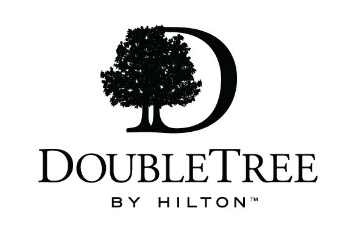 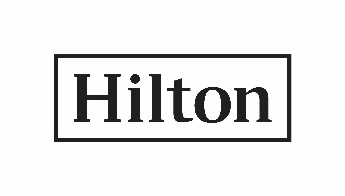 Ayşe Ekin GündüzMarjinal Porter Novelliayseg@marjinal.com.tr Uzay Kurabiyeleri: Hilton konukseverliğini uzaya taşıyan DoubleTree kurabiyeleri uzayda pişen ilk yiyecek olacakDoubleTree by Hilton, Zero G Kitchen ve NanoRacks işbirliğiyle markanın imzası haline gelen sıcak karşılama ikramını Uluslararası Uzay İstasyonu’na taşıyarak tarihi bir deneye hazırlanıyor. DoubleTree by Hilton, uzun uzay yolculuklarını keyifli hale getirmek için tasarlanan prototip bir fırında ünlü damla çikolatalı kurabiyelerini pişirerek hem bir ilke imza atıyor hem de ikonik sıcak karşılama ritüelini yeni zirvelere çıkarıyor. DoubleTree kurabiyeleri, yerçekimsiz ortamda yapılacak çığır açan bir deney kapsamında Uluslararası Uzay İstasyonu'na (ISS) bağlı bir roketin içindeki prototip bir fırında pişirilecek; böylece konukseverliğini yörüngeye taşıyan DoubleTree by Hilton, uzay tarihine de imzasını atacak. Uzun süreli uzay uçuşları için yerçekimsiz ortama uygun cihazlar geliştiren Zero G Kitchen ve lider ticari erişim sağlayıcısı NanoRacks ile işbirliği yapan Hilton, ayrıca uzay istasyonu araştırmalarına katılan ilk otelcilik şirketi de olacak.Proje hakkında konuşan DoubleTree by Hilton Küresel Marka Başkanı Shawn McAteer, “Sektörel yeniliklerin öncüsü olarak, kuruluşumuzun 100. yılını kutladığımız bu sene konukseverliğimizi yörüngeye taşımaktan büyük heyecan duyuyoruz. Sıcak karşılamamızın küçük jesti olan kurabiyelerimiz dünyanın dört bir yanındaki DoubleTree misafirlerinin favori lezzeti haline geldi. Şimdi ise konukseverliğimizin bu simgesini Uluslararası Uzay İstasyonu’nda yapılacak önemli bir deneyle paylaşıyoruz” dedi. Uzay fırını konseptini geliştiren Zero G Kitchen’dan Ian ve Jordana Fichtenbaum çifti ise, uzay yolculuğunu daha konforlu hale getirmek için bir fırın geliştirmeyi düşündüklerinde akıllarına gelen ilk yiyeceğin DoubleTree kurabiyeleri olduğunu belirtti. “Uzayın kapılarını açmak aynı zamanda uzay ile insanların günlük yaşamları arasında bağ kurmak demek. Bu bağı, taze pişmiş kurabiyeden daha iyi kurabilen bir şey olabilir mi?” diyen Zero G Kitchen Kurucu Ortağı Ian Fichtenbaum, “Fırını tasarladığımızda, ilk olarak DoubleTree by Hilton'u ve onun imzası olan kurabiyeleri düşündük. Uzaya sıcak bir karşılama getirmek için mükemmel bir seçim” diye konuştu.  www.cookiesinspace.com veya www.newsroom.hilton.com/cookiesinspace adresini ziyaret ederek prototip fırının arkasındaki teknoloji ve proje hakkında daha fazla bilgi edinebilirsiniz. # # #DoubleTree by Hilton HakkındaDoubleTree by Hilton, altı kıtadaki 130.000'den fazla oda sayısı ve 565'ten fazla lüks oteliyle hızlı büyüyen küresel bir portföye sahiptir. Son 50 yıldır, DoubleTree by Hilton, markasının imzası haline gelen sıcak karşılama kurabiyelerinden yerel topluma hizmet etmeye kadar; “küçük şeyler büyük fark yaratır” felsefesini sürdürmektedir.  Eşsiz yiyecek-içecek servisleri, son teknoloji spor, toplantı ve etkinlik alanları dahil çağdaş konaklama olanaklarıyla konforun simgesi olan DoubleTree by Hilton, Ekip Üyelerinin bağlılığı sayesinde, misafirleri için en iyi konaklama deneyimini garanti eder. Doğrudan Hilton kanalları üzerinden rezervasyon yapan Hilton Honors üyeleri, avantajlardan anında yararlanabilir. Rezervasyon yaptırmak için doubletree.com adresini ziyaret edebilirsiniz. DoubleTree by Hilton’u Facebook, Twitter ve Instagram üzerinden takip edebilir, en son marka haberlerine  newsroom.hilton.com/doubletree adresinden ulaşabilirsiniz. Hilton HakkındaHilton (NYSE: HLT), 114 ülkede, 939.000'den fazla oda, 5.900'den fazla otel ile 17 dünya standartlarında marka portföyüne sahip lider küresel konaklama şirketidir. Dünyanın en konuksever şirketi olma misyonunu edinen Hilton, 2018 dünyanın en iyi işyerleri listesine girmiştir ve 100 yıllık tarihinde 3 milyardan fazla misafirine Hilton deneyimi yaşatmıştır. Ödüllü konuk sadakat programı Hilton Honors sayesinde, doğrudan Hilton kanallarından rezervasyon yapan 94 milyondan fazla üye, otel konaklamalarında puan biriktirebilir, paranın satın alamayacağı deneyimler kazanabilir, oda seçimi, dijital check-in, Dijital Anahtar ve Bağlantılı Oda gibi avantajlardan anında yararlanabilir. Daha fazla bilgi için newsroom.hilton.com adresini ziyaret edebilir ve Facebook, Twitter, LinkedIn, Instagram ve YouTube platformlarından Hilton’u takip edebilirsiniz.  Zero G Kitchen Hakkında: New York'ta bulunan Zero G Kitchen, uzay koşullarına uygun bir mutfak inşa etmek ve bu tasarımı gıda geleceğine ve uzayda kullanılabilecek ev aletlerine ilgi duyan çeşitli gıda araştırmacılarının, eğitimcilerin ve şirketlerin kullanımına sunmak amacıyla kurulmuştur. Kurucuları Ian ve Jordana Fichtenbaum tarafından finanse edilen ilk cihaz, küçük bir fırındır. NanoRacks Hakkında: Bir XO Markets şirketi olan NanoRacks LLC, dünyanın önde gelen ticari uzay istasyonu şirketidir. NanoRacks, ticari uzay istasyonu kullanımının, eczacılıkta, fiber optiklerde ve daha pek çok alanda üretim yaparak inovasyonu mümkün kılacağına, dönüşümlü Dünya gözlemine olanak tanıyacağına ve uzay araştırmalarını Dünya sorunlarına çözüm bulma konusunda kilit role taşıyacağına inanmaktadır.  Bugün şirket, 30’dan fazla ülkede temel ve eğitim araştırmalarına, en acil uydu yayılımı ihtiyaçlarına düşük maliyetli, yüksek kaliteli çözümler sunmaktadır. Texas merkezli NanoRacks, 2009 yılından beri uzayı yeni bir iş alanı haline getirmek için çalışmaktadır ve bu alanda önemli pazarların ortaya çıkmasını sağlamıştır. 